Приложение                                                                                                 к постановлению администрацииНаходкинского городского округаСХЕМА № 239размещения нестационарного торгового объекта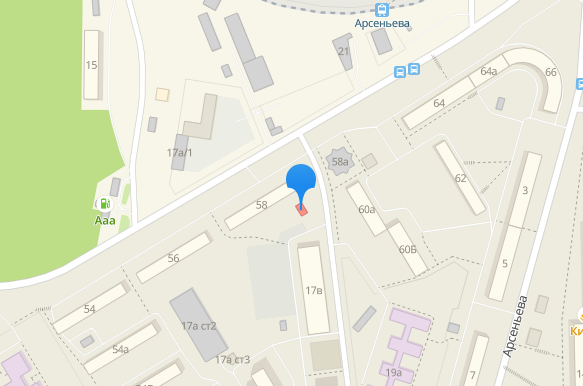 Вид нестационарного торгового объектаСпециализацияМестоположение объектаПлощадь объекта/площадь земельного участка, кв.мКоординаты земельного участка, МСКПавильонПродовольственные товарыМестоположение: Примерно в 15м на юг от жилого дома расположенного по адресу: ул. Пирогова, 5840.0X1 321847.97	Y1 2230545.56X2 321852.98	Y2 2230542.26X3 321856.62	Y3 2230547.76X4 321851.61	Y4 2230551.07X5 321847.97	Y5 2230545.56